ИТОГИ СЕЗОНА 2018 годаУсловные обозначения:М  - международный турнир, ВТ - всероссийский турнир,  РС – региональные соревнования, Г – городской турнир, Ф- фестиваль, ПлР- пляжное регби,  ТТ- тест-турнир, ПВ – показательное выступление, ОТКР – открытый турнир Кировского района, МФ – международный фестиваль, (5х5) турнир по правилам регби 5х5, КТ – клубный турнир. 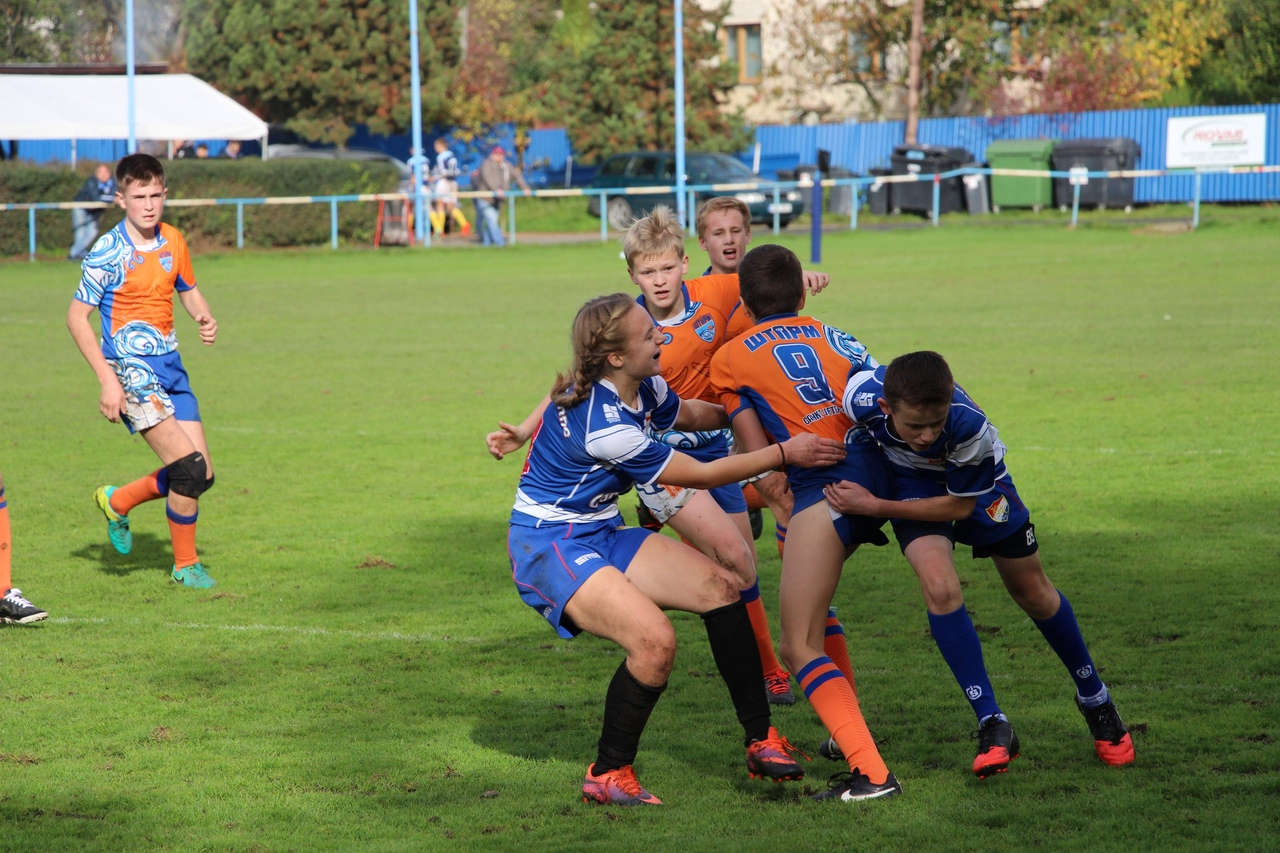 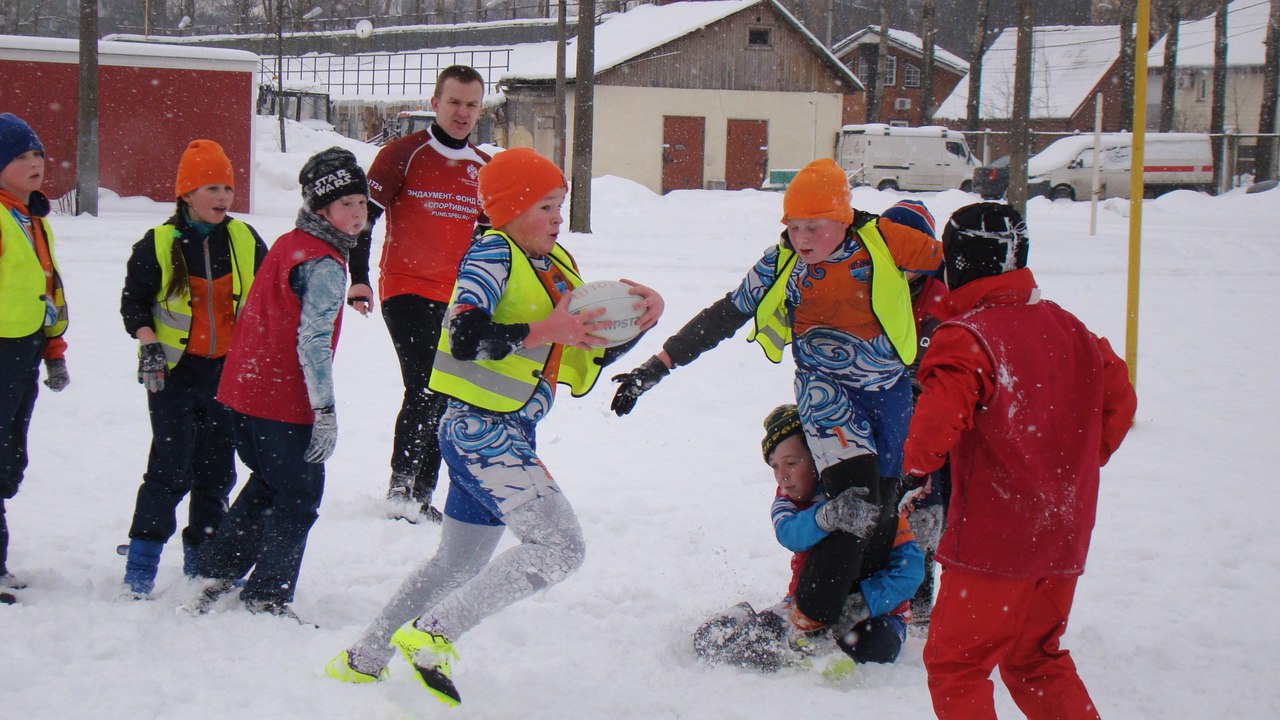 №пСоревнованияСоревнованияСоревнованияДатаДатаМестопроведКол-воком.Кол-воигрКол-воигрМ12223345667Официальные соревнованияОфициальные соревнованияОфициальные соревнованияОфициальные соревнованияОфициальные соревнованияОфициальные соревнованияОфициальные соревнованияОфициальные соревнованияОфициальные соревнованияОфициальные соревнованияОфициальные соревнования1«Рождественский турнир» (ВТ)                                                        «Шторм-04/05»«Рождественский турнир» (ВТ)                                                        «Шторм-04/05»«Рождественский турнир» (ВТ)                                                        «Шторм-04/05»04.01.04.01.Зеленоград43342«Непокорённый Ленинград»  (М)   «Шторм-06»«Непокорённый Ленинград»  (М)   «Шторм-06»«Непокорённый Ленинград»  (М)   «Шторм-06»26-2701.26-2701.СПб84472                                                           «Шторм-07»                                                           «Шторм-07»                                                           «Шторм-07»26-2701.26-2701.СПб124423«День Защитника Отечества» (ОТКР)                                                       «Шторм-04/05»«День Защитника Отечества» (ОТКР)                                                       «Шторм-04/05»«День Защитника Отечества» (ОТКР)                                                       «Шторм-04/05»23-2402.23-2402.СПб84443                                               «Шторм-07»                                               «Шторм-07»                                               «Шторм-07»23-2402.23-2402.СПб64414Чемпионат Санкт-Петербурга                                                      «Шторм-04/05»Чемпионат Санкт-Петербурга                                                      «Шторм-04/05»Чемпионат Санкт-Петербурга                                                      «Шторм-04/05»апрель –октябрьапрель –октябрьСПб34434                                                  «Шторм-05/06»                                                  «Шторм-05/06»                                                  «Шторм-05/06»апрель –октябрьапрель –октябрьСПб34434                                                     «Шторм-06»                                                     «Шторм-06»                                                     «Шторм-06»апрель –октябрьапрель –октябрьСПб36624                                               «Шторм-07»                                               «Шторм-07»                                               «Шторм-07»апрель –октябрьапрель –октябрьСПб7101014                                                «Шторм-08»                                                «Шторм-08»                                                «Шторм-08»апрель –октябрьапрель –октябрьСПб108865«Кубок Петра Великого» (ВТ)     «Шторм-07»           «Кубок Петра Великого» (ВТ)     «Шторм-07»           «Кубок Петра Великого» (ВТ)     «Шторм-07»           07-08 0507-08 05Липецк166646«Золотой Овал»  (М)                     «Шторм-06»«Золотой Овал»  (М)                     «Шторм-06»«Золотой Овал»  (М)                     «Шторм-06»25-260525-2605Зеленоград3677199«Турнир памяти А.А.Соколова»  (ВТ)                                                    «Шторм-06»«Турнир памяти А.А.Соколова»  (ВТ)                                                    «Шторм-06»«Турнир памяти А.А.Соколова»  (ВТ)                                                    «Шторм-06»06-071006-0710Сочи14664                                                    «Шторм-07»                                                    «Шторм-07»                                                    «Шторм-07»03-041003-0410Сочи1655410«77 годовщина Битвы под Москвой» (ВТ)                                                  «Шторм-07»«77 годовщина Битвы под Москвой» (ВТ)                                                  «Шторм-07»«77 годовщина Битвы под Москвой» (ВТ)                                                  «Шторм-07»22.1222.12Зеленоград5441Тест-турниры, фестивали, показательные выступления.Тест-турниры, фестивали, показательные выступления.Тест-турниры, фестивали, показательные выступления.Тест-турниры, фестивали, показательные выступления.Тест-турниры, фестивали, показательные выступления.Тест-турниры, фестивали, показательные выступления.Тест-турниры, фестивали, показательные выступления.Тест-турниры, фестивали, показательные выступления.Тест-турниры, фестивали, показательные выступления.Тест-турниры, фестивали, показательные выступления.Тест-турниры, фестивали, показательные выступления.1Тест-тур. с ком. Зеленограда.  «Шторм-04/05»05.0105.0105.01ЗеленоградЗеленоград32--2«Онежский Кубок» (5х5)         «Шторм-04/05»«Онежский Кубок» (5х5)         «Шторм-04/05»10.02.10.02.Петро-заводскПетро-заводск32112                                                     «Волна-07/08»                                                      «Волна-07/08» 10.02.10.02.Петро-заводскПетро-заводск43222                                                     «Шторм-07/08»                                                     «Шторм-07/08»10.02.10.02.Петро-заводскПетро-заводск43113«Праздник Весны»  (ПлР)       «Шторм-04/05»«Праздник Весны»  (ПлР)       «Шторм-04/05»08.0308.03СПбСПб43333                                                      «Шторм-06»                                                      «Шторм-06»08.0308.03СПбСПб43443                                                      «Волна-06»                                                      «Волна-06»08.0308.03СПбСПб43333                                                      «Шторм-08»                                                      «Шторм-08»08.0308.03СПбСПб43444«Короли Песка»  (ПлР)             «Шторм-05»«Короли Песка»  (ПлР)             «Шторм-05»24.0324.03СПбСПб43334                                                       «Шторм-07»                                                       «Шторм-07»24.0324.03СПбСПб53115Тест-матчи                                  «Шторм-08»Тест-матчи                                  «Шторм-08»09.0909.09СПбСПб54335                                                       «Шторм-07»                                                       «Шторм-07»09.0909.09СПбСПб43115                                                       «Шторм-06»                                                       «Шторм-06»09.0909.09СПбСПб22--122334456774Фестиваль для новичков 2011-08 г.р. (КТ)«Первая попытка» (5х5)Фестиваль для новичков 2011-08 г.р. (КТ)«Первая попытка» (5х5)10.1110.11СПбСПб73--5Фестиваль «Петербург играет в регби» (Г)Фестиваль «Петербург играет в регби» (Г)08.1208.12СПбСПб52--5«Шторм-11-10»«Шторм-11-10»08.1208.12СПбСПб52--5                                                «Шторм-09»                                                «Шторм-09»08.1208.12СПбСПб93--5                                               «Шторм-08»                                               «Шторм-08»08.1208.12СПбСПб87--5                                              «Шторм-07»                                              «Шторм-07»08.1208.12СПбСПб52--5                                             «Шторм-06»                                             «Шторм-06»08.1208.12СПбСПб21--